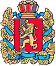 ШАПКИНСКИЙ СЕЛЬСКИЙ СОВЕТ ДЕПУТАТОВЕНИСЕЙСКОГО РАЙОНА                                                             КРАСНОЯРСКОГО КРАЯ                               РЕШЕНИЕ15.11.2016 г.	                                                п. Шапкино	                                         №16-59р Об установлении ставок земельного налога и порядка уплаты земельного налога на территории муниципального образованияШапкинский сельсовет	В соответствии с главой 31 «Земельный налог» части второй Налогового кодекса Российской Федерации, руководствуясь Уставом Шапкинского сельсовета, Шапкинский сельский Совет депутатов РЕШИЛ:Установить на 2017 год следующие ставки земельного налога от кадастровой стоимости земельного участка в год:В размере 0,3 процента в отношении земельных участков: отнесенных к землям сельскохозяйственного назначения или к землям в составе зон сельскохозяйственного использования в поселениях и используемых для сельскохозяйственного производства;занятых жилищным фондом и объектами инженерной инфраструктуры жилищно-коммунального комплекса (за исключением доли в праве на земельный участок, приходящийся на объект, не относящийся к жилищному фонду и объектам инженерной инфраструктуры жилищно-коммунального комплекса) или приобретенных (предоставленных) для жилищного строительства;приобретенных (предоставленных) для личного подсобного хозяйства, садоводства, огородничества или животноводства, а также дачного хозяйства.Ограниченных в обороте в соответствии с законодательством Российской Федерации, предоставленных для обеспечения обороны, безопасности и таможенных нужд.В размере 1,5 процента в отношении прочих земельных участков.Установить следующий порядок и сроки уплаты налога:Для налогоплательщиков - организаций, физических лиц, являющихся индивидуальными предпринимателями:авансовые платежи по налогу уплачиваются в течение налогового периода не позднее последнего числа месяца, следующего за истекшим отчетным периодом;налог, подлежащий уплате по истечении налогового периода, уплачивается не позднее 10 февраля года, следующего за истекшим налоговым периодом.Отдельная категория налогоплательщиков - организации, в отношении земельных участков, занятых государственными автомобильными дорогами общего пользования не исчисляют авансовые платежи по земельному налогу.Налоговая декларация по земельному налогу представляется указанными в п.2.1 налогоплательщиками не позднее 1 февраля года, по истечении отчетного периода - календарного года».Установить, что документы, подтверждающие право на уменьшение налоговой базы в соответствии с пунктом 5 статьи 391 Налогового кодекса Российской Федерации, представляются в налоговые органы налогоплательщиками не позднее 1 февраля года, следующего за истекшим налоговым периодом. В случае возникновения (утраты) до окончания налогового периода права на уменьшение налоговой базы, документы, подтверждающие данное право, предоставляются в течение 10 дней со дня его возникновения (утраты).Исчисление земельного налога физическим лицам (за исключением физических лиц, являющихся предпринимателями) производится налоговыми органами в соответствии с пунктом 2 статьи 52 Налогового кодекса РФ.Установить, что льготы, установленные для налогоплательщиков в соответствии со ст. 395 Налогового кодекса Российской Федерации, действуют в полном объеме.В дополнение к льготам, установленным ст. 395 Налогового кодекса Российской Федерации, от уплаты земельного налога освобождаются следующие категории налогоплательщиков:-органы местного самоуправления Енисейского района;-государственные и муниципальные учреждения культуры, образования, здравоохранения, физической культуры и спорта, социальной защиты и социального обслуживания населения, финансируемые за счет средств соответствующих бюджетов;-казенные учреждения, финансируемые из краевого бюджета, целью деятельности которых является реализация лесохозяйственных регламентов в лесничествах и лесопарках;-Герои Советского Союза, Герои Российской Федерации, Герои Социалистического Труда и полные кавалеры ордена Славы; Трудовой Славы и «За службу Родине в Вооруженных Силах СССР».Документы , подтверждающие право на льготу:а) копия удостоверения, подтверждающая право на указанную льготу;б) копия стр. 2,3 и 5 паспорта.в) копия трудовой-инвалиды I и II группы; инвалиды с детства.Документы, подтверждающие право на льготу:а) копия справки об инвалидности;б) копия стр. 2,3 и 5 паспорта.-участники Великой Отечественной войны, а также граждане, на которых законодательством распространены социальные гарантии и льготы участников Великой Отечественной войны, ветераны и инвалиды Великой Отечественной войны, а также ветераны и инвалиды боевых действий.Документы, подтверждающие право на льготу:а) копия удостоверения, участника Великой Отечественной войны или копия удостоверения, подтверждающая право на льготу;б) копия стр. 2,3 и 5 паспорта.-многодетные семьи, воспитывающие 3-х и более детей.Документы, подтверждающие право на льготу;А) копия удостоверения многодетной семьи;Б) копия стр. 2,3 и 5 паспорта.-пенсионеры, являющиеся получателями трудовых пенсий по старости.Документы, подтверждающие право на льготу:А) копия пенсионного удостоверения;Б) копия стр. 2,3 и 5 паспорта.-физические лица, имеющие право на получение социальной поддержки в соответствии с Законом Российской Федерации «О социальной защите граждан, подвергшихся воздействию радиации вследствие катастрофы на Чернобыльской АЭС», в соответствии с Федеральным законом от 2 ноября 1998 года № 175-ФЗ «О социальной защите граждан Российской Федерации, подвергшихся воздействию радиации вследствие аварии в 1975 году на производственном объединении «Маяк» и сбросов радиоактивных отходов в реку Теча» и в соответствии с Федеральным законом от 10 января 2002 года № 2-ФЗ «О социальных гарантиях гражданам, подвергшимся радиационному воздействию вследствие ядерных испытаний на Семипалатинском полигоне».Документы, подтверждающие право на льготу:А) копия удостоверения, подтверждающая право на указанную льготу;Б) копия стр. 2,3 и 5 паспорта.-физические лица, принимавшие в составе подразделений особого риска непосредственное участие в испытаниях и термоядерного оружия, ликвидации аварий ядерных установок на средствах вооружения и военных объектах.Документы, подтверждающие право на льготу:а) копия удостоверения, подтверждающая право на указанную льготу;б) копия стр. 2,3 и 5 паспорта.-физические лица, получившие или перенесшие лучевую болезнь или ставшие инвалидами в результате испытаний, учений и иных работ, связанных с любыми видами ядерных установок, включая ядерное оружие и космическую технику.Документы, подтверждающие право на льготу:А) копия удостоверения, подтверждающая право на указанную льготу;Б) копия стр. 2,3 и 5 паспорта.Льготы для граждан, установленные в п. 6 настоящего Решения, не применяются в отношении земельных участков, используемых для предпринимательской и иной приносящей доход деятельности.»Документы, подтверждающие право на льготу подтверждающие использование земельных участков, для предпринимательской и иной приносящей доход деятельности:А) свидетельство о государственной регистрации права;Б) Устав  Сведения о кадастровой стоимости земельных участков для целей налогооблажения размещаются на официальном сайте органа кадастрового учета в сети Интернет по электронному адресу: www.to24.rosreestr.ru.Контроль за исполнением настоящего решения оставляю за собой.Решение вступает в силу в день официального опубликования (обнародования) в газете «Шапкинский вестник», но не ранее 01.01.2017 года.Глава Шапкинского сельсовета – Председатель Шапкинского сельского Совета депутатов                                                                                                                  Л.И. Загитова